Jim Crow LawsPlessy vs. Ferguson What were Jim Crow Laws?What did these laws segregate?Other Information (i.e. business effects):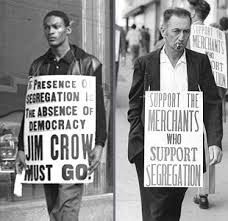 Who, When, and Where:What (Brief Description):U.S. Supreme Court Ruling: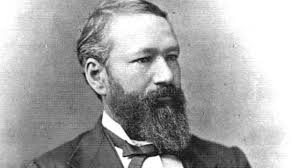 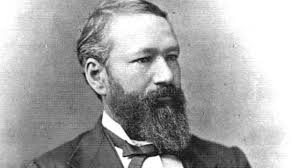 